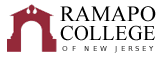 Computer ScienceRecommended Four-Year Plan (Fall 2019)
The recommended four-year plan is designed to provide a blueprint for students to complete their degrees within four years. Students must meet with their Major Advisor to develop a more individualized plan to complete their degree.  This plan assumes that no developmental courses are required.  If developmental courses are needed, students may have additional requirements to fulfill which are not listed in the plan and may extend degree completion.NOTE: This recommended Four-Year Plan is applicable to students admitted into the major during the 2019-2020 academic year.

Total Credits Required: 128 creditsGPA Required: 2.0WI: Writing Intensive-3 required in the majorSchool of Theoretical and Applied ScienceFirst YearFirst YearFirst YearFirst YearFirst YearFirst YearFall SemesterHRS✓Spring SemesterHRS✓CMPS 147-Computer Science I4CMPS 148-Computer Science II4MATH 110-Precalculus4MATH 121-Calculus I4Gen Ed: INTD 101-First Year Seminar4CMPS 220-Assembly Language Programming4Gen Ed: CRWT 102 - Critical Reading and Writing II4Gen Ed: AIID 201- Studies in the Arts & Humanities4TAS Pathways Module 1: (SCIN-001)Career Assessment/ AdvisingTotal:16Total:16Second YearSecond YearSecond YearSecond YearSecond YearSecond YearFall SemesterHRS✓Spring SemesterHRS✓CMPS 231-Data Structures4CMPS 311-Operating Systems WI4MATH 237-Discrete Structures or MATH 205 Mathematical Structures WI4CMPS Elective4Gen Ed: SOSC 110-Social Science Inquiry4Gen Ed: Global Awareness4Gen Ed: Historical Perspectives4Gen Ed: Scientific Reasoning4TAS Pathways Module 2: (SCIN-002)Resume/ CV WritingTAS Pathways Module 3: (SCIN-003)Interview PreparationTotal:16Total:16Third YearThird YearThird YearThird YearThird YearThird YearFall SemesterHRS✓Spring SemesterHRS✓CMPS 361-Software Design4CMPS Elective4CMPS Elective4CMPS Elective4MATH Elective4MATH Elective4Gen Ed: Distribution4Gen Ed: Distribution4Total:16Total:16Fourth YearFourth YearFourth YearFourth YearFourth YearFourth YearFall SemesterHRS✓Spring SemesterHRS✓CMPS 366-Organization of Programming Languages4CMPS Elective4CMPS Elective4CMPS 450: Senior Project WI4CMPS Elective4Elective4Elective4Elective4Total:16Total:16